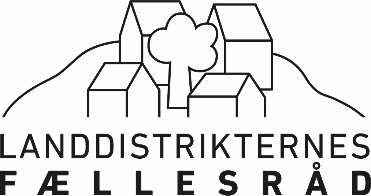 ANMODNING OM MEDLEMSKAB AF LANDDISTRIKTERNES FÆLLESRÅDD-Medlemmer (civilsamfundsorganiseringer på kommunalt niveau f.eks. landdistriktsråd)Herved anmoder nedenstående om medlemskab af Landdistrikternes Fællesråd med virkning fra den: ________________ 
Ansøgers underskriftOrganisationens navn Adresse Postnr. / By Telefon E-mail Antal indbyggere i kommunen Kontaktperson Adresse Postnr. / By Telefon E-mail Email til kontingentopkrævningAndre kontaktpersoner der evt. ønskes optaget på nyhedsmaillisten. Andre kontaktpersoner der evt. ønskes optaget på nyhedsmaillisten. Kontaktperson E-mail Kontaktperson E-mail Kontaktperson E-mail Kontaktperson E-mail 